ПЛАН И РАСПОРЕД ПРЕДАВАЊАП1, П2, ...., П15 – Предавање прво, Предавање друго, ..., Предавање петнаесто, Ч - ЧасоваПЛАН ВЈЕЖБИВ1, В2, ...., В15 – Вјежба прва, Вјежба друга, ..., Вјежба петнаеста, ТВ – Теоријска вјежба,ПВ – Практична вјежбаРАСПОРЕД ВЈЕЖБИ АСИСТЕНТИНапомена :  Вјежбе ће бити реализоване по договору са водитељима / наставницима по упису студената.ШЕФ                                                                                                               Проф. др Бранка Чанчаревић Ђајић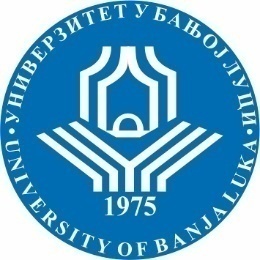 УНИВЕРЗИТЕТ У БАЊОЈ ЛУЦИМЕДИЦИНСКИ ФАКУЛТЕТКатедра за гинекологију и акушерство 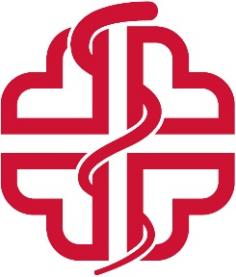 Школска годинаПредметШифра предметаСтудијски програмЦиклус студијаГодина студијаСеместарБрој студенатаБрој група за вјежбе2023/2024.Полни одгој и планирањe породицеБабиштвопрвитрећаVСедмицаПредавањеТематска јединицаДанДатумВријемеМјесто одржавањаЧНаставникIП1Анатомија, хистологија и ембриологија полних органаПонедјељак16.10.2023.08:30 - 10:00 h  ГАК2Проф. др Весна Ећим -Злојутро  IIП2Репродуктивно здравље. Генетика репродукцијеПонедјељак23.10.2023.08:30 - 10:00 h ГАК2Доц. др Живорад ГајанинIIIП3Генетика у гинекологији, генетички поремећај у гинекологији. Детерминација секса и интерсексуализам (прави хермафридотизам, женски и мушки псеудохермафридотизам, дизгенезија гонада)     Понедјељак 30.10.2023.08:30 - 10:00 h ГАК2Доц. др Арнела Церић БанићевићIVП4Полни хормони жене . Менструални циклус. Понедјељак06.11.2023.08:30 - 10:00 h ГАК2Проф. Др Весна Ећим -ЗлојутроVП5 Поремећаји менструалног циклуса и крварења из материце                                                                                                                                                                                                Понедјељак13.11.2023.08:30 - 10:00 h ГАК2Проф. др Весна Ећим-ЗлојутроVIП6Поремећај полног сазријевањаПонедјељак20.11.2023.08:30 - 10:00 h ГАК2Проф. др Весна Ећим-ЗлојутроVIIП7Патологија полног прохтјева (поремећаји јачине полног прохтјева, полне перверзије, нарушавање друштвених норми – инцест, силовање, блудне радње)Понедјељак27.11.2023.08:30 - 10:00 h ГАК2Проф. др Бранка Чанчаревић ЂајићVIIIП8Брачна неплодност. Дефиниција примарног и секундарног инфертилитета.Узроци женског и мушког инфертилитета. Спермиограм и спермиокултураСриједа29.11.2023.08:00 - 09:30 h ГАК2Проф. др Бранка Чанчаревић ЂајићIXП9Асистирана репродуктивна технологија. Индикације, ризик и успјешностПонедјељак04.12.2023.08:30 - 10:00 h ГАК2Проф. др Бранка Чанчаревић ЂајићXП10Планирање породице и контрацепција. Значај планирања породице. Врсте контрацепцијеСриједа06.12.2023.08:00 - 09:30 hГАКПроф. др Бранка Чанчаревић ЂајићXIП11 Аменореја, пременструални синдром, дисменореја, диспареунијаПонедјељак11.12.2023.08:30 - 10:00 h ГАК2Проф. др Драгица ДрагановићXIIП12Репродукција и бенигна обољења женских гениталних органа Понедјељак18.12.2023.08:30 - 10:00 h ГАК2Доц. др Мирослав   Поповић                                                                                XIIIП13 Репродукција и малигна обољења женских гениталних органа Понедјељак25.12.2023.08:30 - 10:00 h ГАК2Доц. др Мирослав   ПоповићXIVП14Синдром полицистичних јајникаПонедјељак08.01.2024.08:30 - 10:00 hГАК2Доц. др Арнела Церић Банићевић XVП15Климактеријум, менопауза и постменопаузаПонедјељак 15.01.2024.08:30 - 10:00 h ГАК2  Доц.др Мирослав ПоповићСедмицаВјежбаТип вјежбеТематска јединицаIВ1ТВ  и  ПР-У договору са водитељима, студенти се распоређују на одјељења.-На одјељењима добијају одређене задатке и упутства, те учествују у: -Студенти у породилишту присуствују вагиналном породјају и породјају царским резом у операционој сали.-На одјељењу бабињара превијање оператвне ране, у дјечијој соби присуствују вакцинацији и давању терапије новородјенчету. Као и преглед новородјенчета при пријему.-У Дневној болници асистирају код интервенција и покажу им се инструменти.-Перинатологија подразумијева амбулантни преглед, амниоскопија ,учествовање у раду код укључивања ЦТГ-а, ЕКГ-а ,вадјења крви, слушање КЧС феталним монитором., IIВ2ТВ и ПР-У договору са водитељима, студенти се распоређују на одјељења.-На одјељењима добијају одређене задатке и упутства, те учествују у: -Студенти у породилишту присуствују вагиналном породјају и породјају царским резом у операционој сали.-На одјељењу бабињара превијање оператвне ране, у дјечијој соби присуствују вакцинацији и давању терапије новородјенчету. Као и преглед новородјенчета при пријему.-У Дневној болници асистирају код интервенција и покажу им се инструменти.-Перинатологија подразумијева амбулантни преглед, амниоскопија ,учествовање у раду код укључивања ЦТГ-а, ЕКГ-а ,вадјења крви, слушање КЧС феталним монитором., IIIВ3ТВ и ПР-У договору са водитељима, студенти се распоређују на одјељења.-На одјељењима добијају одређене задатке и упутства, те учествују у: -Студенти у породилишту присуствују вагиналном породјају и породјају царским резом у операционој сали.-На одјељењу бабињара превијање оператвне ране, у дјечијој соби присуствују вакцинацији и давању терапије новородјенчету. Као и преглед новородјенчета при пријему.-У Дневној болници асистирају код интервенција и покажу им се инструменти.-Перинатологија подразумијева амбулантни преглед, амниоскопија ,учествовање у раду код укључивања ЦТГ-а, ЕКГ-а ,вадјења крви, слушање КЧС феталним монитором., IVВ4ТВ и ПР-У договору са водитељима, студенти се распоређују на одјељења.-На одјељењима добијају одређене задатке и упутства, те учествују у: -Студенти у породилишту присуствују вагиналном породјају и породјају царским резом у операционој сали.-На одјељењу бабињара превијање оператвне ране, у дјечијој соби присуствују вакцинацији и давању терапије новородјенчету. Као и преглед новородјенчета при пријему.-У Дневној болници асистирају код интервенција и покажу им се инструменти.-Перинатологија подразумијева амбулантни преглед, амниоскопија ,учествовање у раду код укључивања ЦТГ-а, ЕКГ-а ,вадјења крви, слушање КЧС феталним монитором., VВ5ТВ и ПР-У договору са водитељима, студенти се распоређују на одјељења.-На одјељењима добијају одређене задатке и упутства, те учествују у: -Студенти у породилишту присуствују вагиналном породјају и породјају царским резом у операционој сали.-На одјељењу бабињара превијање оператвне ране, у дјечијој соби присуствују вакцинацији и давању терапије новородјенчету. Као и преглед новородјенчета при пријему.-У Дневној болници асистирају код интервенција и покажу им се инструменти.-Перинатологија подразумијева амбулантни преглед, амниоскопија ,учествовање у раду код укључивања ЦТГ-а, ЕКГ-а ,вадјења крви, слушање КЧС феталним монитором., VIВ6ТВ и ПР-У договору са водитељима, студенти се распоређују на одјељења.-На одјељењима добијају одређене задатке и упутства, те учествују у: -Студенти у породилишту присуствују вагиналном породјају и породјају царским резом у операционој сали.-На одјељењу бабињара превијање оператвне ране, у дјечијој соби присуствују вакцинацији и давању терапије новородјенчету. Као и преглед новородјенчета при пријему.-У Дневној болници асистирају код интервенција и покажу им се инструменти.-Перинатологија подразумијева амбулантни преглед, амниоскопија ,учествовање у раду код укључивања ЦТГ-а, ЕКГ-а ,вадјења крви, слушање КЧС феталним монитором., VIIВ7ТВ и ПР-У договору са водитељима, студенти се распоређују на одјељења.-На одјељењима добијају одређене задатке и упутства, те учествују у: -Студенти у породилишту присуствују вагиналном породјају и породјају царским резом у операционој сали.-На одјељењу бабињара превијање оператвне ране, у дјечијој соби присуствују вакцинацији и давању терапије новородјенчету. Као и преглед новородјенчета при пријему.-У Дневној болници асистирају код интервенција и покажу им се инструменти.-Перинатологија подразумијева амбулантни преглед, амниоскопија ,учествовање у раду код укључивања ЦТГ-а, ЕКГ-а ,вадјења крви, слушање КЧС феталним монитором., VIIIВ8ТВ и ПР-У договору са водитељима, студенти се распоређују на одјељења.-На одјељењима добијају одређене задатке и упутства, те учествују у: -Студенти у породилишту присуствују вагиналном породјају и породјају царским резом у операционој сали.-На одјељењу бабињара превијање оператвне ране, у дјечијој соби присуствују вакцинацији и давању терапије новородјенчету. Као и преглед новородјенчета при пријему.-У Дневној болници асистирају код интервенција и покажу им се инструменти.-Перинатологија подразумијева амбулантни преглед, амниоскопија ,учествовање у раду код укључивања ЦТГ-а, ЕКГ-а ,вадјења крви, слушање КЧС феталним монитором., IXВ9ТВ и ПР-У договору са водитељима, студенти се распоређују на одјељења.-На одјељењима добијају одређене задатке и упутства, те учествују у: -Студенти у породилишту присуствују вагиналном породјају и породјају царским резом у операционој сали.-На одјељењу бабињара превијање оператвне ране, у дјечијој соби присуствују вакцинацији и давању терапије новородјенчету. Као и преглед новородјенчета при пријему.-У Дневној болници асистирају код интервенција и покажу им се инструменти.-Перинатологија подразумијева амбулантни преглед, амниоскопија ,учествовање у раду код укључивања ЦТГ-а, ЕКГ-а ,вадјења крви, слушање КЧС феталним монитором., XВ10ТВ и ПР-У договору са водитељима, студенти се распоређују на одјељења.-На одјељењима добијају одређене задатке и упутства, те учествују у: -Студенти у породилишту присуствују вагиналном породјају и породјају царским резом у операционој сали.-На одјељењу бабињара превијање оператвне ране, у дјечијој соби присуствују вакцинацији и давању терапије новородјенчету. Као и преглед новородјенчета при пријему.-У Дневној болници асистирају код интервенција и покажу им се инструменти.-Перинатологија подразумијева амбулантни преглед, амниоскопија ,учествовање у раду код укључивања ЦТГ-а, ЕКГ-а ,вадјења крви, слушање КЧС феталним монитором., XIВ11ТВ и ПР-У договору са водитељима, студенти се распоређују на одјељења.-На одјељењима добијају одређене задатке и упутства, те учествују у: -Студенти у породилишту присуствују вагиналном породјају и породјају царским резом у операционој сали.-На одјељењу бабињара превијање оператвне ране, у дјечијој соби присуствују вакцинацији и давању терапије новородјенчету. Као и преглед новородјенчета при пријему.-У Дневној болници асистирају код интервенција и покажу им се инструменти.-Перинатологија подразумијева амбулантни преглед, амниоскопија ,учествовање у раду код укључивања ЦТГ-а, ЕКГ-а ,вадјења крви, слушање КЧС феталним монитором., XIIВ12ТВ и ПР-У договору са водитељима, студенти се распоређују на одјељења.-На одјељењима добијају одређене задатке и упутства, те учествују у: -Студенти у породилишту присуствују вагиналном породјају и породјају царским резом у операционој сали.-На одјељењу бабињара превијање оператвне ране, у дјечијој соби присуствују вакцинацији и давању терапије новородјенчету. Као и преглед новородјенчета при пријему.-У Дневној болници асистирају код интервенција и покажу им се инструменти.-Перинатологија подразумијева амбулантни преглед, амниоскопија ,учествовање у раду код укључивања ЦТГ-а, ЕКГ-а ,вадјења крви, слушање КЧС феталним монитором., XIIIВ13ТВ и ПР-У договору са водитељима, студенти се распоређују на одјељења.-На одјељењима добијају одређене задатке и упутства, те учествују у: -Студенти у породилишту присуствују вагиналном породјају и породјају царским резом у операционој сали.-На одјељењу бабињара превијање оператвне ране, у дјечијој соби присуствују вакцинацији и давању терапије новородјенчету. Као и преглед новородјенчета при пријему.-У Дневној болници асистирају код интервенција и покажу им се инструменти.-Перинатологија подразумијева амбулантни преглед, амниоскопија ,учествовање у раду код укључивања ЦТГ-а, ЕКГ-а ,вадјења крви, слушање КЧС феталним монитором., XIVВ14ТВ и ПР-У договору са водитељима, студенти се распоређују на одјељења.-На одјељењима добијају одређене задатке и упутства, те учествују у: -Студенти у породилишту присуствују вагиналном породјају и породјају царским резом у операционој сали.-На одјељењу бабињара превијање оператвне ране, у дјечијој соби присуствују вакцинацији и давању терапије новородјенчету. Као и преглед новородјенчета при пријему.-У Дневној болници асистирају код интервенција и покажу им се инструменти.-Перинатологија подразумијева амбулантни преглед, амниоскопија ,учествовање у раду код укључивања ЦТГ-а, ЕКГ-а ,вадјења крви, слушање КЧС феталним монитором., XVВ15ТВ и ПР-У договору са водитељима, студенти се распоређују на одјељења.-На одјељењима добијају одређене задатке и упутства, те учествују у: -Студенти у породилишту присуствују вагиналном породјају и породјају царским резом у операционој сали.-На одјељењу бабињара превијање оператвне ране, у дјечијој соби присуствују вакцинацији и давању терапије новородјенчету. Као и преглед новородјенчета при пријему.-У Дневној болници асистирају код интервенција и покажу им се инструменти.-Перинатологија подразумијева амбулантни преглед, амниоскопија ,учествовање у раду код укључивања ЦТГ-а, ЕКГ-а ,вадјења крви, слушање КЧС феталним монитором., 